                                                                                                             Проєкт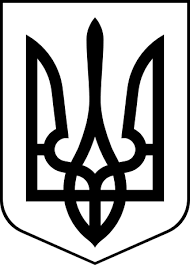 здолбунівська міська радаРІВНЕНСЬКОГО РАЙОНУ рівненської  областіВИКОНАВЧИЙ КОМІТЕТ                                                       Р І Ш Е Н Н Я23 вересня 2022 року                                                     № ________Про передачу з  балансу на баланс паливно - мастильних матеріалів (дизельне паливо)        Керуючись 29 Закону України «Про місцеве самоврядування в Україні», враховуючи клопотання управління з гуманітарних питань Здолбунівської міської ради Рівненської області від 21.09.2022 № 715, комунального підприємства «Здолбунівське» Здолбунівської міської ради Рівненської області  від 21.09.2022 № 578, у зв’язку з відсутністю шкільного автобуса в Глинському ліцеї Здолбунівської міської ради Рівненської області, який переданий на потреби Збройних Сил України, та з метою забезпечення безперебійного виконання функцій органу місцевого самоврядування Здолбунівською міською радою, виконавчий комітет Здолбунівської міської радиВ И Р І Ш И В:Передати з балансу Глинського ліцею Здолбунівської  міської ради  Рівненської області (головний розпорядник коштів управління з гуманітарних питань Здолбунівської міської ради Рівненської області) паливно-мастильні матеріали (дизельне паливо) в кількості 2020 літрів на загальну суму – 51354,50 гривень на баланс:Копитківського ліцею Здолбунівської міської ради Рівненської області (головний розпорядник коштів управління з гуманітарних питань Здолбунівської міської ради Рівненської області) в кількості 300 літрів на суму – 6634,50 гривень;Комунального підприємства «Здолбунівське» Здолбунівської міської ради Рівненської області (головний розпорядник коштів Здолбунівська міська рада) в кількості 1720 літрів на суму 44720,00 гривень.Доручити управлінню з гуманітарних питань Здолбунівської міської ради Рівненської області, комунальному підприємству «Здолбунівське» Здолбунівської міської ради Рівненської області утворити комісії з питань приймання-передачі паливно-мастильних матеріалів (дизельне паливо) та подати на затвердження акти прийому-передачі виконавчому комітету Здолбунівської міської ради.Передачу паливно-мастильних матеріалів (дизельне паливо) оформити згідно з вимогами діючого законодавства України та внести відповідні зміни до бухгалтерського обліку.Контроль за виконанням рішення покласти на заступника міського голови з питань діяльності виконавчих органів ради Юрія СОСЮКА.Міський голова                                                                         Владислав СУХЛЯК